    “31” октябрь  2016 й.                           №  131                                   “31” октября 2016 г.     Подольск ауылы                                                                                         село ПодольскОб утверждении Порядка уведомления муниципальными служащими Администрации  сельского поселения Таналыкский  сельсовет муниципального района Хайбуллинский район Республики Башкортостан представителя нанимателя (работодателя) о выполнении  иной оплачиваемой работыВ целях реализации части 2 статьи 11  Федерального закона от 2 марта . N 25-ФЗ "О муниципальной службе в Российской Федерации", Закона Республики Башкортостан от 16 июля 2007 года № 453-з «О муниципальной службе в Республике Башкортостан»,  Администрация сельского поселения Таналыкский  сельсовет муниципального района Хайбуллинский район Республики Башкортостан  п о с т а н о в л я е т: 1.Утвердить Порядок уведомления муниципальными служащими администрации  сельского поселения Таналыкский сельсовет муниципального района Хайбуллинский район Республики Башкортостан представителя нанимателя (работодателя) о выполнении иной оплачиваемой работы (далее - Порядок) (прилагается).2. Управляющему делами Администрации  сельского поселения Таналыкский сельсовет муниципального района Хайбуллинский район Республики Башкортостан ознакомить лиц, замещающих должности муниципальной службы, с Порядком уведомления представителя нанимателя о выполнении иной оплачиваемой работы.3. Обнародовать настоящее постановление на информационном стенде в здании Администрации сельского поселения Таналыкский сельсовет муниципального района Хайбуллинский район Республики Башкортостан.  4. Контроль за исполнением данного постановления оставляю за собой.         Глава сельского поселения                                               А.С.ЮзеевПриложениек постановлению Администрациисельского поселения Таналыкский сельсоветмуниципального района Хайбуллинский районРеспублики Башкортостанот 31октября  2016 г. № 131ПОРЯДОКуведомления муниципальными служащими Администрации  сельского поселения Таналыкский сельсовет муниципального района Хайбуллинский район Республики Башкортостан представителя нанимателя (работодателя)о выполнении иной оплачиваемой работы1. Настоящий Порядок регламентирует процедуру уведомления лицами, замещающими должности муниципальной службы (далее - муниципальные служащие),  представителя нанимателя (работодателя) о намерении выполнять иную оплачиваемую работу (далее -Порядок), а также порядок регистрации уведомлений.К иной оплачиваемой работе относится работа как в связи с трудовыми отношениями, так и в связи с гражданско-правовыми отношениями.2.Уведомление о намерении выполнять иную оплачиваемую работу (далее -уведомление) представляется муниципальными служащими по форме согласно приложению № 1 к Порядку до начала выполнения работы.3.  Муниципальные служащие представляют уведомление управляющему делами администрации сельского поселения  Таналыкский сельсовет муниципального района Хайбуллинский район Республики Башкортостан (далее – управляющий делами).4. Регистрация уведомлений осуществляется управляющим делами в день их поступления в журнале регистрации уведомлений об иной оплачиваемой работе по форме согласно приложению № 2 к Порядку.5. Копия зарегистрированного в установленном порядке уведомления выдается муниципальному служащему лично либо направляется по почте.На копии уведомления, подлежащего передаче муниципальному служащему, ставится штамп "Уведомление зарегистрировано" с указанием даты и номера регистрации, фамилии, инициалов управляющего делами, зарегистрировавшего уведомление.6. Уведомление не позднее дня, следующего за днем регистрации, направляется главе  сельского поселения  Таналыкский сельсовет муниципального района Хайбуллинский район Республики Башкортостан (далее – глава сельского поселения) для рассмотрения.В случае, если глава сельского поселения считает, что выполнение иной оплачиваемой работы повлечет за собой возникновение конфликта интересов, он в течение трех дней направляет уведомление на рассмотрение комиссии по соблюдению требований к служебному поведению муниципальных служащих и урегулированию конфликта интересов.Рассмотрение уведомления комиссией осуществляется в порядке, установленном  Положением о комиссии по соблюдению требований к служебному поведению муниципальных служащих и урегулированию конфликта интересов.7. Уведомление с соответствующей резолюцией главы сельского поселения либо решением комиссии по результатам рассмотрения вопроса о наличии конфликта интересов у муниципального служащего при выполнении иной оплачиваемой работы приобщаются к личному делу муниципального служащего.Приложение № 1к Порядку уведомления муниципальнымислужащими Администрации сельского поселения Таналыкский сельсоветпредставителя нанимателя (работодателя)о выполнении  иной оплачиваемой  работыГлаве сельского поселения Таналыкский сельсовет муниципального района Хайбуллинский район Республики Башкортостанот ______________________________________________                                                                        (наименование должности муниципального служащего),_______________________________________________                                    (фамилия, имя, отчество)УВЕДОМЛЕНИЕо намерении выполнять иную оплачиваемую работуВ соответствии  с частью 2 статьи 11 Федерального  закона от 02 марта 2007  г.  N 25-ФЗ "О муниципальной службе в Российской Федерации" уведомляю Вас  о  том, что я намерен(-а)  выполнять иную оплачиваемую работу на основании____________________________________________________________________________________________________________________________________________________________________________________________________________________________________________________________________(указать основание осуществления иной оплачиваемой деятельности, сведения  о деятельности,  которую собирается  осуществлять муниципальный служащий  (место работы,  должность,  должностные обязанности), сроке, в течение которого будет осуществляться соответствующая деятельность) Выполнение указанной работы не повлечет за собой конфликта интересов.       При выполнении указанной работы обязуюсь соблюдать требования, предусмотренные статьей 14 Федерального закона от 02.03.2007 N 25-ФЗ "О муниципальной службе в Российской Федерации".«___» ________________20___г.           ______________________________            _________________                      (ФИО)                                                          (подпись)                                                                                                       Приложение № 2к Порядку уведомления муниципальными служащими Администрации сельского поселения Таналыкский сельсоветпредставителя нанимателя (работодателя)о выполнении иной оплачиваемой  работыЖурналрегистрации уведомлений муниципальными служащими о намерении выполнять иную оплачиваемую работуБАШКОРТОСТАН РЕСПУБЛИКАһЫХӘЙБУЛЛА РАЙОНЫМУНИЦИПАЛЬ РАЙОНЫТАНАЛЫК АУЫЛ СОВЕТЫАУЫЛ БИЛӘМӘҺЕХАКИМИӘТМ. Ғәфүри  урамы, 16, Подольск  ауылы, 453805тел/факс (34758) 2-63-82e-mail: tanalik1@rambler.ru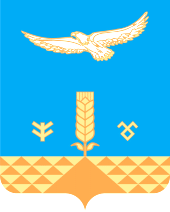 АДМИНИСТРАЦИЯсельского поселенияТАНАЛЫКСКИЙ сельсоветМУНИЦИПАЛЬНОГО РАЙОНА ХАЙБУЛЛИНСКИЙ РАЙОНРеспублики Башкортостанул.М.Гафури ,16 с. Подольск,453805тел/факс (34758) 2-63-82e-mail: tanalik1@rambler.ruОКПО 04281160,ОГРН 1020202037239, ИНН/КПП 0248000912/0248011001ОКПО 04281160,ОГРН 1020202037239, ИНН/КПП 0248000912/0248011001ОКПО 04281160,ОГРН 1020202037239, ИНН/КПП 0248000912/0248011001          КАРАР                              ПОСТАНОВЛЕНИЕNп/пДатарегистрацииуведомленияФ.И.О.,должностьмуниципального служащего,предоставившего уведомлениеФ.И.О.работникакадровойслужбы,принявшего уведомлениеДатанаправленияуведомленияпредставителю нанимателяДатарассмотрения и результатсведения о рассмотрении уведомления комиссией12345